PRACOVNÍ LIST1) VYPRÁVĚNÍVÍTR FOUKALÍN A SNAHA LESNÍCH ZVÍŘÁTEK ZACHRÁNIT ROZFOUKANÉ LÍSTEČKYVítr Foukalín byl silný a krutý vítr. Když přišel první podzimní den, rozfoukával všem stromům v lese jejich žluté, hnědé a červené lístečky. Lesní zvířátka se snažila zabránit opadávání lístečků ze všech sil a chtěla je vrátit na větve stromů. Jako první to zkoušel ježek. Ale ježkův čumáček byl moc krátký, aby dosáhl na větve stromů. Zkusil to tedy jezevec. Ale ani jezevcovo snažení nemělo úspěch. Srnka je zahlédla opodál, ale ani srnčin vysoký skok nestačil. Jako poslední přišla na pomoc veverka. A konečně veverčina chytrá hlavička na to přišla. Zjistila totiž, že každý strom má pouze tři větve a na každé větvičce se udrží lístek určité barvy. Když vítr začne lístky rozfoukávat, promíchají se a začnou opadávat. Zavolala si proto na pomoc své tři veverčí kamarády a začali sbírat rozfoukané lístky.2) DÚVybarvi přídavná jména měkká a tvrdá. Měkká modře, tvrdá červeně. Začni horní částí pracovního listu a vybarvi pouze první polovinu (rozděl si obrázek pravítkem). Pro lepší představu by polovina měla končit slovy: krtkovy, rybí, mrazivý, usměvavá, největší, …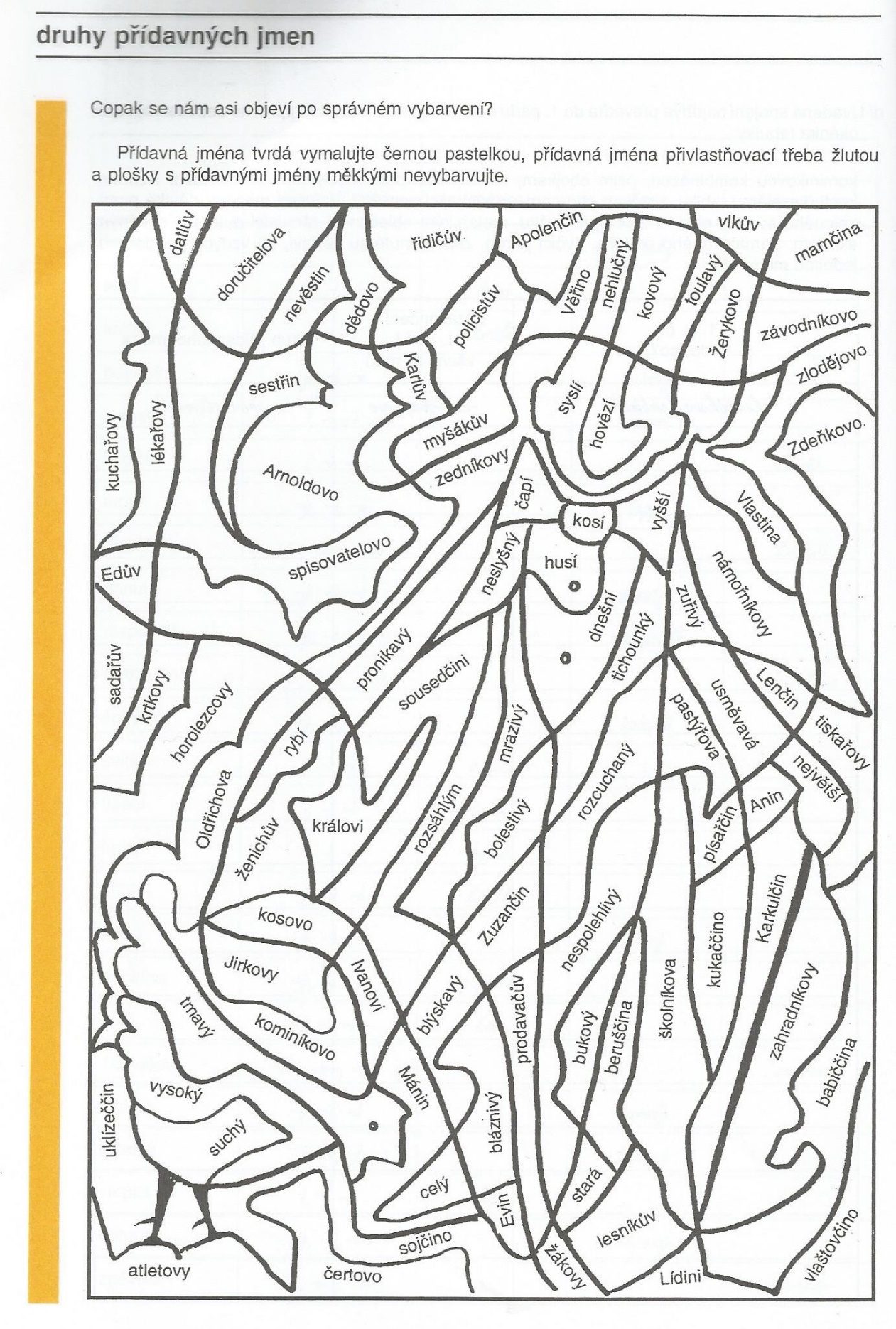 